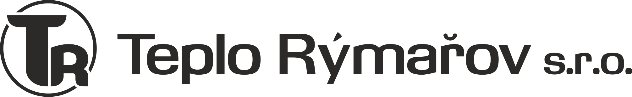 Okružní 1364/51  795 01 RýmařovIČ 25 38 78 55, zápis v obchodním rejstříku vedený u Krajského soudu  v Ostravě oddíl C, vložka 17434, e-mail:novotna@teplorymarov.czObjednávka č. 24/2020Dodavatel:	Stavby COMPLET s.r.o.                       Na Jánské 56                       710 00  Slezská OstravaTel.            733183899							E-mail:      lehner@scomplet.czObjednávka:Objednáváme dodávku a montáž díla dle nabídky č. 3154.DL  na NTK Palackého 30, Dvorce u Bruntálu. Termín instalace 1. průduchu 18.týden 2020. Termín instalace 2. průduchu a vnitřního dopojení ke kotlům dle dohody.S pozdravem								Ing. Tomáš Köhler						                        jednatel společnosti V Rýmařově   9.4. 2020Vyřizuje :   Novotná   tel. 604850461                    E-mail      novotna@teplorymarov.czFakturační adresa:Teplo Rýmařov s.r.o.Okružní 1364/51795 01  Rýmařov	